УТВЕРЖДАЮ:Директор ОУ_______________/_Н.М.Калегина_/«_28__» ___апреля___ 2015  годДОКУМЕНТАЦИЯ об аукционе В ЭЛЕКТРОННОЙ ФОРМЕ(закупка у субъектов малого предпринимательства)на право заключения контрактапо объекту закупки «__Поставка учебников, учебно-наглядных пособий_»Уполномоченный орган	Управление образования Гаринского городского округар.п Гари 2015  годЧасть I. Общая часть Настоящая документация об аукционе в электронной форме (далее по тексту также – документация об аукционе) подготовлена в соответствии с Федеральным законом от 05 апреля 2013 года № 44-ФЗ «О контрактной системе в сфере закупок товаров, работ, услуг для обеспечения государственных и муниципальных нужд» (далее по тексту – Закон о контрактной системе)Часть II. «Описание объекта закупки»Учебники1.Требования заказчика к потребительским свойствам и техническим характеристикам товара2.Требования к качеству поставляемого товара Книжная продукция должна быть в переплете качественного полиграфического оформления. Издания должны быть с указанием всех библиографических данных, года и места издания.  Поставляемый товар должен быть новым товаром (не позднее 2014года издания) (товаром, который не был в употреблении, в ремонте, не был восстановлен, у которого не была осуществлена замена составных частей, не были восстановлены потребительские свойства).Поставляемый товар должен соответствовать обязательным требованиям к его качеству   и безопасности, предусмотренным для товара данного рода действующим законодательством Российской Федерации, правовыми актами органов государственной власти Российской Федерации. Поставщик подтверждает качество и безопасность поставляемого товара представлением документов, подтверждающих его качество и безопасность. В случае предъявления претензии по качеству Товара по причине несоответствия его условиям контракта или иным обязательным требованиям, Поставщик должен заменить Товар или его часть Товаром, качество которого соответствует условиям контракта, в течение 10-ти рабочих дней с момента уведомления его об этом со стороны Заказчика.4. Требования, предъявляемые к безопасности товаров:   Поставляемый товар должен соответствовать обязательным требованиям к его качеству   и безопасности, предусмотренным для товара данного рода действующим законодательством Российской Федерации, правовыми актами органов государственной власти Российской Федерации. Учебно – наглядные пособия для кабинета немецкого языка1.Требования заказчика к потребительским свойствам и техническим характеристикам товара2.Требования к качеству поставляемого товараТовар должен соответствовать требованиям, указанным в описании товара. Товар должен быть новым, не бывшим в употреблении, упакованным, без следов повреждения. Поставщик гарантирует качество и надёжность товара до его передачи Заказчику. Срок гарантии производителя на товар устанавливается 24 месяца. Гарантийный срок поставщика  на товар составляет 24 месяца и исчисляется с момента подписания акта сдачи-приёмки товара.3.Требования к безопасности поставляемого товараПоставляемый товар должен соответствовать обязательным требованиям к его безопасности, предусмотренным для товара данного рода действующим законодательством Российской Федерации. Поставщик подтверждает безопасность поставляемого товара соответствующими документами.4.Показатели соответствия поставляемого товара и отгрузки товара потребностям ЗаказчикаПоставка товара осуществляется силами и средствами Поставщика, с предоставлением действующих сертификатов соответствия, технических паспортов производителя товара на русском языке, для подтверждения соответствия поставляемого товара характеристикам.Разгрузка товара производится силами Поставщика.Наименование товара и производитель поставляемых товаров, должны соответствовать наименованию товара и его производителю, указанным в представляемых при поставке товара документах (накладной, счёт-фактуре)В случае обнаружения Заказчиком дефектов поставленного товара поставщик должен заменить дефектный товар в течение 10 дней со дня получения извещения о выявлении таких дефектов.Часть III. «Проект контракта»МУНИЦИПАЛЬНЫЙ контракт № ____на поставку учебников, учебно-наглядных пособий для нуждМКОУ Андрюшинской СОШс.Андрюшино				                             	                    «___»_____________ 2015 г.Муниципальное казенное общеобразовательное  учреждение  Андрюшинская средняя общеобразовательная школа, именуемое в дальнейшем "Заказчик", в лице директора Калегиной Надежды Михайловны, действующего на основании Устава, с одной стороны, и победитель  аукциона в электронной форме ______________________________________, именуемый в дальнейшем "Поставщик", в лице ____________________________________, действующего на основании ____________, с другой стороны, заключили настоящий Муниципальный контракт  (далее- Контракт)  о нижеследующем:1. Предмет контракта  1.1. Предметом настоящего муниципального контракта является поставка Поставщиком учебников, учебно-наглядных пособий  в  МКОУ Андрюшинскую СОШ  в срок, указанный в п.7.1. настоящего контракта.1.2. Поставщик принимает на себя обязательства по поставке товара в соответствии с условиями настоящего Контракта.1.3. Заказчик обязуется принять и оплатить товар в сроки, в порядке и на условиях, установленных в настоящем Контракте.2. Наименование и количество товара2.1. Количество, наименование  товара определяется согласно Части II «Описание объекта закупки».2.2. Поставщик  гарантирует  качество  поставляемого товара, а именно соответствие его ГОСТам и ТУ на данный вид товара.2.3. Приемка товара по количеству осуществляется Заказчиком, товар поставляется силами и за счет Поставщика.3. Цена и порядок расчетов за товар3.1.Цена настоящего контракта составляет _____________ рублей и включает в себя все затраты, издержки и иные расходы Поставщика, связанные с исполнением настоящего Контракта3.2.Цена настоящего Контракта установлена в рублях Российской Федерации, является твердой и изменению не подлежит, за исключением случая снижения цены  Контракта по соглашению сторон без изменения предусмотренных Контрактом количества товаров, и иных условий исполнения Контракта. 3.3. Расчеты за поставляемую продукцию производятся по факту поставки путем безналичного расчета за счет средств бюджета Гаринского городского округа в течение 10 банковских дней на основании документов, подтверждающих поставку (счёт, счет – фактура и подписанная Заказчиком и Поставщиком товарной накладной). Авансирование и оплата товара по промежуточным актам не предусмотрено.3.4. Заказчик не перечисляет денежные средства за товар Поставщика в адрес третьих лиц, не участвующих в заключение данного Контракта, за исключением случаев, если новый Поставщик является правопреемником Поставщика по настоящему Контракту вследствие реорганизации юридического лица в форме преобразования, слияния или присоединения.3.5. В случае изменения своего расчетного счета Поставщик обязан в течение 2 (двух) рабочих дней в письменной форме сообщить об этом Заказчику с указанием новых реквизитов расчетного счета. В противном случае все риски, связанные с перечислением Заказчиком денежных средств на указанный в настоящем Контракте счет Поставщика, несет Поставщик.3.6.Датой оплаты считается дата приёма банком Заказчика платёжных документов к исполнению.4. Порядок приемки товара.4.1. Приемка товара по настоящему Контракту осуществляется Заказчиком (лицом, уполномоченным Заказчиком, в соответствии с Федеральным законом от 05.04.2013г №44-ФЗ) после поставки товара Поставщиком.4.2.Для приёмки товара Заказчиком может создаваться приёмочная  комиссия. Количественный состав приёмочной комиссии определяется Заказчиком с учётом места приёмки и предстоящего объёма работ в соответствии с Контрактом4.3.В случае, если по итогам приёмки товара, Заказчиком, или (в случае её создания) приёмочной комиссией будет принято решение, что товар поставлен полностью и в срок, в соответствии с условиями Контракта и предусмотренной им нормативной и технической документации, то составляется и подписывается акт сдачи-приёмки товара и подписывается Заказчиком (в случае создания приёмочной комиссии подписывается всеми членами приёмочной комиссии и утверждается Заказчиком).  Акт сдачи-приёмки товара составляется не менее, чем в двух экземплярах и незамедлительно после его подписания передаётся Заказчику и Поставщику. 4.4.В случае установления в ходе приёмки товара несоответствия их качества требованиям Контракта, Поставщик обязан безвозмездно устранить выявленные недостатки или предоставить другой товар в течение 10 дней со дня получения Поставщиком документа о приёмке товара (либо протокола приёмочной комиссии) об устранении выявленных недостатков и возместить Заказчику убытки, причинённые просрочкой исполнения условий Контракта5. Права и обязанности сторон.5.1.Права Заказчика:5.1.1.Требовать предоставления информации, касающейся вопросов по приобретаемому товару.5.1.2.Проверять качество поставляемого Поставщиком товара, не вмешиваясь в его деятельность.5.2. Обязанности Заказчика:5.2.1. Заказчик обязан обеспечить приемку товара по количеству в точном соответствии со стандартами, техническими условиями настоящего Контракта, в случае отсутствия претензий относительно объёма, качества товара и соблюдение сроков поставки в течение трёх рабочих дней подписать акт приёмки товара и передать один экземпляр Поставщику.5.2.2. Заказчик обязан своевременно оплатить стоимость полученного товара путем безналичного расчета.5.3.Права Поставщика:5.3.1.Требовать оплаты товара в соответствии с условиями настоящего Контракта.5.3.2.Поставщик может обратиться в суд в случае существенных нарушений своих обязательств по настоящему Контракту Заказчиком.5.4.Обязанности Поставщика.5.4.1.Своевременно поставить товар собственными силами и средствами в соответствии  с условиями настоящего Контракта.5.4.2.Предоставлять Заказчику информацию, касающуюся поставляемого товара по настоящему Контракту.5.4.3. Предупреждать Заказчика о вероятных конкретных событиях или обстоятельствах в будущем, которые могут негативно повлиять на качество поставляемого товара.5.4.4.своими силами и за свой счёт устранить допущенные по своей вине изъяны в поставляемом товаре.6. Имущественная ответственность6.1. В случае неисполнения либо ненадлежащего исполнения принятых обязательств по контракту стороны несут следующую ответственность:6.1.1. За просрочку поставки, недопоставку товаров в установленный настоящим Контрактом срок Поставщик уплачивает Заказчику неустойку в размере 0,1 процентов  от общей суммы контракта за каждый день просрочки, недопоставки до полного исполнения обязательства, но не менее 1/300 ставки рефинансирования Центрального Банка Российской Федерации, действующей на день уплаты неустойки.6.1.2. За просрочку оплаты товара, несвоевременное перечисление предварительной оплаты Заказчик несет ответственность перед Поставщиком в соответствии с  действующим законодательством РФ.7. Срок действия контракта7.1. Настоящий Контракт вступает в силу с момента подписания и действует ______________________а в части расчетов – до полного исполнения сторонами взятых на себя обязательств.8. Форс-мажор8.1. При возникновении обстоятельств, которые делают полностью или частично невозможным выполнение контракта одной из сторон, а именно: пожар, стихийное бедствие,  военные действия всех видов и другие возможные обстоятельства непреодолимой силы, не зависящие от сторон, сроки выполнения обязательств продлеваются на то время, в течение которого действуют эти обстоятельства. 8.2. Если обстоятельства непреодолимой силы действуют в течение более двух месяцев, любая из сторон вправе отказаться от дальнейшего выполнения обязательств  по контракту, причем ни одна из сторон не может требовать от другой стороны возмещения возможных убытков.8.3. Сторона, оказавшаяся не в состоянии выполнить свои обязательства по настоящему контракту, обязана незамедлительно известить другую строну о наступлении или прекращении действия обстоятельств, препятствующих выполнению этих обязательств.8.4. Уведомление направляется по юридическому адресу, указанному в контракте, и заверяется передающим отделением связи.9. Заключительные положения9.1. Изменение условий Контакта, его расторжение и прекращение допускаются  по соглашению сторон, по решению суда в случае одностороннего отказа стороны контракта от исполнения контракта в соответствии с гражданским кодексом РФ.9.2. Споры, возникающие при заключении и исполнении настоящего Контракта, рассматриваются арбитражным судом в соответствии с действующим законодательством с соблюдением претензионного урегулирования разногласий.9.3. Взаимоотношения сторон, не урегулированные настоящим Контрактом, регламентируются действующим законодательством.9.4. Контракт составлен в 2-х экземплярах - по одному для каждой из сторон и имеют равную юридическую силу.9.5. Во всем, что не предусмотрено настоящим Контрактом, Стороны руководствуются действующим законодательством Российской Федерации.10. Юридические адреса, реквизиты сторон:Часть IV. «Обоснование начальной (максимальной) цены контракта»*не указываются наименования поставщиков (подрядчиков, исполнителей), представивших соответствующую информации., информация хранится у заказчика (коммерческие предложения, прайс-листы)Контрактный управляющий:  директор МКОУ Андрюшинской СОШ  	  	          	_____Н.М.Калегина (  т.+79506567652) «_____»________________20   г.                                               Заказчик _Муниципальное казённое общеобразовательное учреждение Андрюшинская средняя общеобразовательная школаДОКУМЕНТАЦИЯ ОБ АУКЦИОНЕ ДОКУМЕНТАЦИЯ ОБ АУКЦИОНЕ ДОКУМЕНТАЦИЯ ОБ АУКЦИОНЕ 1.Муниципальный заказчик Муниципальное казённое общеобразовательное учреждение Андрюшинская средняя общеобразовательная школа1.1.Место нахождения, почтовый адрес Заказчика624913, Свердловская область, Гаринский район, с.Андрюшино, ул.Студенческая,10.Почтовый адрес соответствует адресу места нахождения.1.2.Адрес электронной почты, номер контактного телефона Заказчикааsoh58@mail.ruтел./факс (34387)3-13-451.3.Ответственное должностное лицо ЗаказчикаДиректор ОУ Калегина Надежда Михайловна,тел./факс (34387)3-13-451.4.Информация о контрактной службе, контрактном управляющем, ответственных за заключение контрактаКонтрактный управляющий Калегина Надежда Михайловнааsoh58@mail.ruтел./факс 8(34387)3-13-452.Уполномоченный органУправление образования Гаринского городского округа2.1.Место нахождения, почтовый адрес Уполномоченного органа624910, Свердловская область, Гаринский район, Гари р.п ул.Комсомольская,522.2.Адрес электронной почты, номер контактного телефона Уполномоченного органаy/vitovich@mail.ru8343-87-214072.3.Ответственное должностное лицо Уполномоченного органаВитович Янина Болеславовна3.Способ определения поставщика (подрядчика, исполнителя)Аукцион в электронной форме4.Адрес электронной площадки в информационно-телекоммуникационной сети «Интернет»http://www.sberbank-ast.ruИнформация указана в извещении о проведении электронного аукциона5.Дата и время окончания срока подачи заявок на участие в аукционе«28»мая 2015г   12:00(местное время)6.Дата окончания срока рассмотрения заявок на участие в аукционе«02»июня 2015г7.Дата проведения электронного аукциона«05»июня 2015г8.Место и порядок подачи заявок участников аукционаМесто подачи заявок участников аукциона:- заявки направляются на адрес электронной площадки, на которой планируется проведение аукциона.Порядок подачи заявок участников аукциона:- подача заявок на участие в аукционе осуществляется только лицами, получившими аккредитацию на электронной площадке;- участник электронного аукциона вправе подать заявку на участие в аукционе в любое время с момента размещения извещения о его проведении до предусмотренных документацией о таком аукционе даты и времени окончания срока подачи заявок на участие в таком аукционе;- участник электронного аукциона вправе подать только одну заявку на участие в таком аукционе в отношении каждого объекта закупки;- заявка на участие в аукционе должна состоять из двух частей;- первая часть заявки может содержать эскиз, рисунок, чертеж, фотографию, иное изображение товара, на поставку которого заключается контракт;- заявка на участие в электронном аукционе направляется участником такого аукциона оператору электронной площадки в форме двух электронных документов, содержащих части заявки, предусмотренные частями 3 и 5 ст. 66 Закона о контрактной системе. Указанные электронные документы подаются одновременно.8.1.Изменение и отзыв заявок на участие в аукционеУчастник электронного аукциона вправе изменить свою заявку до истечения срока подачи заявок.Участник электронного аукциона, подавший заявку на участие в таком аукционе, вправе отозвать данную заявку не позднее даты окончания срока подачи заявок на участие в таком аукционе, направив об этом уведомление оператору электронной площадки.Изменение заявки или уведомление о ее отзыве является действительным, если изменение осуществлено или уведомление получено заказчиком до истечения срока подачи заявок.9.ПОРЯДОК ПРЕДОСТАВЛЕНИЯ УЧАСТНИКАМ АУКЦИОНА РАЗЪЯСНЕНИЙ ПОЛОЖЕНИЙ ОБ АУКЦИОНЕПОРЯДОК ПРЕДОСТАВЛЕНИЯ УЧАСТНИКАМ АУКЦИОНА РАЗЪЯСНЕНИЙ ПОЛОЖЕНИЙ ОБ АУКЦИОНЕ9.1.Дата начала предоставления участникам аукциона разъяснений положений об аукционеДатой начала предоставления участникам аукциона разъяснений положений об аукционе является день публикации извещения о проведении настоящего аукциона на официальном сайте Российской Федерации в информационно-телекоммуникационной сети «Интернет» для размещения информации о размещении заказов на поставки товаров, выполнение работ, оказание услуг9.2.Дата окончания предоставления участникам аукциона разъяснений положений об аукционе«26»мая 2015г9.3.Порядок предоставления участникам аукциона разъяснений положений об аукционеЛюбой участник электронного аукциона, получивший аккредитацию на электронной площадке, вправе направить на адрес электронной площадки, на которой планируется проведение такого аукциона, запрос о даче разъяснений положений документации о таком аукционе.При этом участник такого аукциона вправе направить не более чем три запроса о даче разъяснений положений данной документации в отношении одного такого аукциона. В течение двух дней с даты поступления от оператора электронной площадки запроса участника электронного аукциона о даче разъяснений положений документации об аукционе, заказчик размещает в единой информационной системе разъяснения положений документации об электронном аукционе с указанием предмета запроса, но без указания участника такого аукциона, от которого поступил указанный запрос, при условии, что указанный запрос поступил заказчику не позднее чем за три дня до даты окончания срока подачи заявок на участие в таком аукционе.10.ОБЕСПЕЧЕНИЕ ЗАЯВКИ НА УЧАСТИЕ В АУКЦИОНЕОБЕСПЕЧЕНИЕ ЗАЯВКИ НА УЧАСТИЕ В АУКЦИОНЕ10.1.Размер обеспечения заявки на участие аукционе___1____ % от начальной (максимальной) цены контракта10.2.Порядок внесения денежных средств в качестве обеспечения заявкиУчастие в электронном аукционе возможно при наличии на лицевом счете участника закупки, открытом для проведения операций по обеспечению участия в таком аукционе на счете оператора электронной площадки, денежных средств, в отношении которых не осуществлено блокирование операций по лицевому счету в соответствии с частью 18 Закона о контрактной системе, в размере не менее чем размер обеспечения заявки на участие в таком аукционе, предусмотренный документацией о таком аукционе.Поступление заявки на участие в электронном аукционе является поручением участника закупки оператору электронной площадки блокировать операции по лицевому счету этого участника, открытому для проведения операций по обеспечению участия в таком аукционе, в отношении денежных средств в размере обеспечения указанной заявки.Подача участником закупки заявки на участие в электронном аукционе является согласием этого участника на списание денежных средств, находящихся на его лицевом счете, открытом для проведения операций по обеспечению участия в таком аукционе, в качестве платы за участие в нем, взимаемой с лица, с которым заключается контракт, в соответствии с частью 6 статьи 59 Закона о контрактной системе.Требование об обеспечении заявки в равной мере относится ко всем участникам закупки.Банковские реквизиты (счет) на который перечисляются денежных средства, внесенные в качестве обеспечения заявки на участие в аукционе, в случае их удержания в порядке, установленном положениями Закона о контрактной системе:Получатель: МКОУ Андрюшинская СОШИНН: 6641001528КПП: 664101001БИК: 046577001Название банка: Уральское ГУ Банка России по Свердловской области, г.ЕкатеринбургЛицевой счет: 05623048060Расчетный счет: 4030281070000301624111.КРАТКОЕ ИЗЛОЖЕНИЕ УСЛОВИЙ КОНТРАКТАКРАТКОЕ ИЗЛОЖЕНИЕ УСЛОВИЙ КОНТРАКТА11.1.Наименование объекта закупкиПоставка учебников, учебно-наглядных пособий11.2.Описание объекта закупкиДетальное описание объекта закупки, содержится в Части II «Описание объекта закупки»11.3.Информация о количестве товара112 штук11.3.1.Право заказчика, по согласованию с участником закупки, при заключении контракта увеличить количество поставляемого товара на сумму, не превышающую разницы между ценой контракта, предложенной таким участником, и начальной (максимальной) ценой контракта (ценой лота)Не предусмотрено11.4. Информация о месте доставки товара, месте выполнения работ или оказания услуг624913, Свердловская область, Гаринский район, с.Андрюшино, ул.Студенческая,1011.5.Срок поставки товара или завершения работы либо график оказания услугВ течении 15 дней с момента подписания контракта11.6.Начальная (максимальная) цена контракта _71 703_ (семьдесят одна тысяча три )рубляНачальная (максимальная) цена контракта включает в себя (налоги, расходы на перевозку, погрузочно-разгрузочные работы и другие обязательные платежи)11.7.Источник финансированияМестный бюджет11.8.Обоснование начальной (максимальной) цены контрактаОбоснование начальной (максимальной) цены контракта содержится в Части «IV. ОБОСНОВАНИЕ НАЧАЛЬНОЙ (МАКСИМАЛЬНОЙ) ЦЕНЫ КОНТРАКТА»11.9.Информация о валюте, используемой для формирования цены контракта и расчетов с поставщиками (подрядчиками, исполнителями)Российский рубль11.10.Срок, в течение которого победитель такого аукциона или иной участник, с которым заключается контракт при уклонении победителя такого аукциона от заключения контракта, должен подписать контракт Победитель электронного аукциона или иной участник, с которым заключается контракт при уклонении победителя от подписания контракта, обязан подписать проект контракта в течение пяти дней с даты размещения заказчиком в единой информационной системе (на официальном сайте) проекта контракта11.11.Условия признания победителя такого аукциона или иного участника такого аукциона уклонившимся от заключения контракта Победитель электронного аукциона признается уклонившимся от заключения контракта в случае, если в течение пяти дней со дня получения проекта контракта от оператора электронной площадки, он не направил заказчику проект контракта, подписанный лицом, имеющим право действовать от имени победителя аукциона, а также обеспечение исполнения контракта или направил протокол разногласий по истечении тринадцати дней с даты размещения в единой информационной системе протокола подведения итогов электронного аукциона или не исполнил требования, предусмотренные статьей 37 Закона о контрактной системе (в случае снижения при проведении электронного аукциона цены контракта на двадцать пять процентов и более от начальной (максимальной) цены контракта).11.12.Возможность заказчика изменить условия контракта в соответствии с положениями Закона о контрактной системеУсловия контракта могут изменяться только по соглашению сторон в случаях, предусмотренных в Разделе «заключительные положения», п.9 проекта муниципального контракта (Часть III «Проект контракта»).11.13.Информация о возможности одностороннего отказа от исполнения контракта в соответствии с положениями частей 8 - 26 статьи 95 Закона о контрактной системеПраво заказчика принять решение об одностороннем отказе от исполнения контракта не  предусмотрено.12.ОБЕСПЕЧЕНИЕ ИСПОЛНЕНИЯ КОНТРАКТА ОБЕСПЕЧЕНИЕ ИСПОЛНЕНИЯ КОНТРАКТА 12.1.Размер обеспечения исполнения контракта___10__ % от начальной (максимальной) цены контракта12.2.Срок и порядок предоставления обеспечения исполнения контрактаВ течение пяти дней с даты размещения заказчиком в единой информационной системе проекта контракта победитель электронного аукциона размещает в единой информационной системе проект контракта, подписанный лицом, имеющим право действовать от имени победителя такого аукциона, а также документ, подтверждающий предоставление обеспечения исполнения контракта и подписанный усиленной электронной подписью указанного лица.Контракт заключается после предоставления участником закупки, с которым заключается контракт, обеспечения исполнения контракта в соответствии с Законом о контрактной системе.В случае непредоставления участником закупки, с которым заключается контракт, обеспечения исполнения контракта в срок, установленный для заключения контракта, такой участник считается уклонившимся от заключения контракта.В ходе исполнения контракта поставщик (подрядчик, исполнитель) вправе предоставить заказчику обеспечение исполнения контракта, уменьшенное на размер выполненных обязательств, предусмотренных контрактом, взамен ранее предоставленного обеспечения исполнения контракта. При этом может быть изменен способ обеспечения исполнения контракта.В случае, если участником закупки, с которым заключается контракт, является государственное или муниципальное казенное учреждение, положения Закона о контрактной системе об обеспечении исполнения контракта к такому участнику не применяются.В случае, если при проведении аукциона цена контракта снижена на двадцать пять процентов и более от начальной (максимальной) цены контракта, победитель такого аукциона предоставляет обеспечение исполнения контракта или информацию, по правилам, предусмотренным статьей 37 Закона о контрактной системе.12.3.Требования к обеспечению исполнения контрактаСпособ обеспечения исполнения контракта:1) безотзывная банковская гарантия, выданная банком и соответствующая требованиям, указанным в настоящей документации об аукционе или;2) внесение денежных средств на счет, указанный заказчиком в настоящей документации аукционе.Способ обеспечения исполнения контракта из указанных способов определяется таким участником электронного аукциона самостоятельно.РРеквизиты счета Заказчика для перечисления денежных средств в качестве обеспечения исполнения контракта:Получатель: МКОУ Андрюшинская СОШНазначение платежа: «обеспечение исполнения контракт по электронному аукциону _______________________________ извещение № ___________________________»ИНН: 6641001528КПП: 664101001БИК: 046577001Название банка: Уральское  ГУ Банка России по Свердловской области г.ЕкатеринбургЛицевой счет: 05623048060Расчетный счет:4030281070000301624112.4.Антидемпинговые мерыЕсли при проведении аукциона участником закупки, с которым заключается контракт, предложена цена контракта, которая на двадцать пять и более процентов ниже начальной (максимальной) цены контракта, контракт заключается только после предоставления таким участником обеспечения исполнения контракта в размере, превышающем в полтора раза размер обеспечения исполнения контракта, указанный в документации о проведении аукциона, но не менее чем в размере аванса (если контрактом предусмотрена выплата аванса), или информации, подтверждающей добросовестность такого участника на дату подачи заявки.К информации, подтверждающей добросовестность участника закупки, относится информация, содержащаяся в реестре контрактов, заключенных заказчиками, и подтверждающая исполнение таким участником:- в течение одного года до даты подачи заявки на участие в аукционе трех и более контрактов (при этом все контракты должны быть исполнены без применения к такому участнику неустоек (штрафов, пеней)либо - в течение двух лет до даты подачи заявки на участие в аукционе четырех и более контрактов (при этом не менее чем семьдесят пять процентов контрактов должны быть исполнены без применения к такому участнику неустоек (штрафов, пеней)либо- в течение трех лет до даты подачи заявки на участие в аукционе трех и более контрактов (при этом все контракты должны быть исполнены без применения к такому участнику неустоек (штрафов, пеней). В этих случаях цена одного из контрактов должна составлять не менее чем двадцать процентов цены, по которой участником закупки предложено заключить контракт.Информация, подтверждающая добросовестность участника закупки, предоставляется участником закупки при направлении заказчику подписанного проекта контракта. При невыполнении таким участником, признанным победителем аукциона, данного требования контракт с таким участником не заключается и он признается уклонившимся от заключения контракта.Обеспечение, предоставляется участником закупки, с которым заключается контракт, до его заключения. Участник закупки, не выполнивший данного требования, признается уклонившимся от заключения контракта.В случае признания победителя аукциона уклонившимся от заключения контракта на участника закупки, с которым в соответствии с положениями Закона о контрактной системе заключается контракт, распространяются настоящие требования полном объеме.13.ТРЕБОВАНИЯ, ПРЕДЪЯВЛЯЕМЫЕ К УЧАСТНИКАМ АУКЦИОНА И ИСЧЕРПЫВАЮЩИЙ ПЕРЕЧЕНЬ ДОКУМЕНТОВ, КОТОРЫЕ ДОЛЖНЫ БЫТЬ ПРЕДСТАВЛЕНЫ УЧАСТНИКАМИ АУКЦИОНА ТРЕБОВАНИЯ, ПРЕДЪЯВЛЯЕМЫЕ К УЧАСТНИКАМ АУКЦИОНА И ИСЧЕРПЫВАЮЩИЙ ПЕРЕЧЕНЬ ДОКУМЕНТОВ, КОТОРЫЕ ДОЛЖНЫ БЫТЬ ПРЕДСТАВЛЕНЫ УЧАСТНИКАМИ АУКЦИОНА 13.1.Требования, предъявляемые к участникам закупки- непроведение ликвидации участника закупки - юридического лица и отсутствие решения арбитражного суда о признании участника закупки - юридического лица или индивидуального предпринимателя несостоятельным (банкротом) и об открытии конкурсного производства;- неприостановление деятельности участника закупки в порядке, установленном Кодексом Российской Федерации об административных правонарушениях, на дату подачи заявки на участие в закупке;- отсутствие у участника закупки недоимки по налогам, сборам, задолженности по иным обязательным платежам в бюджеты бюджетной системы Российской Федерации (за исключением сумм, на которые предоставлены отсрочка, рассрочка, инвестиционный налоговый кредит в соответствии с законодательством Российской Федерации о налогах и сборах, которые реструктурированы в соответствии с законодательством Российской Федерации, по которым имеется вступившее в законную силу решение суда о признании обязанности заявителя по уплате этих сумм исполненной или которые признаны безнадежными к взысканию в соответствии с законодательством Российской Федерации о налогах и сборах) за прошедший календарный год, размер которых превышает двадцать пять процентов балансовой стоимости активов участника закупки, по данным бухгалтерской отчетности за последний отчетный период. Участник закупки считается соответствующим установленному требованию в случае, если им в установленном порядке подано заявление об обжаловании указанных недоимки, задолженности и решение по такому заявлению на дату рассмотрения заявки на участие в определении поставщика (подрядчика, исполнителя) не принято;- отсутствие у участника закупки - физического лица либо у руководителя, членов коллегиального исполнительного органа или главного бухгалтера юридического лица - участника закупки судимости за преступления в сфере экономики (за исключением лиц, у которых такая судимость погашена или снята), а также неприменение в отношении указанных физических лиц наказания в виде лишения права занимать определенные должности или заниматься определенной деятельностью, которые связаны с поставкой товара, выполнением работы, оказанием услуги, являющихся объектом осуществляемой закупки, и административного наказания в виде дисквалификации;- отсутствие между участником закупки и заказчиком конфликта интересов, под которым понимаются случаи, при которых руководитель заказчика, член комиссии по осуществлению закупок, руководитель контрактной службы заказчика, контрактный управляющий состоят в браке с физическими лицами, являющимися выгодоприобретателями, единоличным исполнительным органом хозяйственного общества (директором, генеральным директором, управляющим, президентом и другими), членами коллегиального исполнительного органа хозяйственного общества, руководителем (директором, генеральным директором) учреждения или унитарного предприятия либо иными органами управления юридических лиц - участников закупки, с физическими лицами, в том числе зарегистрированными в качестве индивидуального предпринимателя, - участниками закупки либо являются близкими родственниками (родственниками по прямой восходящей и нисходящей линии (родителями и детьми, дедушкой, бабушкой и внуками), полнородными и неполнородными (имеющими общих отца или мать) братьями и сестрами), усыновителями или усыновленными указанных физических лиц.Под выгодоприобретателями понимаются физические лица, владеющие напрямую или косвенно (через юридическое лицо или через несколько юридических лиц) более чем десятью процентами голосующих акций хозяйственного общества либо долей, превышающей десять процентов в уставном капитале хозяйственного общества.13.1.1.Требование об отсутствии в реестре недобросовестных поставщиков информации об участнике закупки, в том числе информации об учредителях, о членах коллегиального исполнительного органа, лице, исполняющем функции единоличного исполнительного органа участника закупки - юридического лицаТребования установлены14.ТРЕБОВАНИЯ К СОДЕРЖАНИЮ, СОСТАВУ ЗАЯВКИ НА УЧАСТИЕ В АУКЦИОНЕТРЕБОВАНИЯ К СОДЕРЖАНИЮ, СОСТАВУ ЗАЯВКИ НА УЧАСТИЕ В АУКЦИОНЕ14.1.Первая часть заявки на участие в аукционеПервая часть заявки на участие в настоящем аукционе должна содержать:                          -конкретные показатели, соответствующие значениям, установленным документацией о таком аукционе, и указание на товарный знак (его словесное обозначение) (при наличии), знак обслуживания (при наличии), фирменное наименование (при наличии), патенты (при наличии), полезные модели (при наличии), промышленные образцы (при наличии), наименование места происхождения товара или наименование производителя предлагаемого для поставки товара 14.2.Вторая часть заявки на участие в аукционеВторая часть заявки на участие в настоящем аукционе должна содержать:- наименование, фирменное наименование (при наличии), место нахождения, почтовый адрес (для юридического лица), фамилия, имя, отчество (при наличии), паспортные данные, место жительства (для физического лица), номер контактного телефона, идентификационный номер налогоплательщика участника такого аукциона или в соответствии с законодательством соответствующего иностранного государства аналог идентификационного номера налогоплательщика участника такого аукциона (для иностранного лица), идентификационный номер налогоплательщика (при наличии)  учредителей, членов коллегиального исполнительного органа, лица, исполняющего функции единоличного исполнительного органа участника такого аукциона;- декларацию о соответствии участника такого аукциона требованиям, установленным пунктами 3 -7 и 9 части 1 статьи 31 Закона о контрактной системе;- решение об одобрении или о совершении крупной сделки либо копия данного решения в случае, если требование о необходимости наличия данного решения для совершения крупной сделки установлено федеральными законами и иными нормативными правовыми актами Российской Федерации и (или) учредительными документами юридического лица и для участника такого аукциона заключаемый контракт или предоставление обеспечения заявки на участие в таком аукционе, обеспечения исполнения контракта является крупной сделкой. 14.3.Инструкция по заполнению заявки на участие в аукционе-участник аукциона вправе подать только одну заявку на участие в аукционе;-заявка на участие в аукционе, подготовленная  участником закупки, а также вся корреспонденция и документация, связанные с заявкой на участие в аукционе, которыми обмениваются участник закупки, оператор электронной площадки и Заказчик должны быть составлены на русском языке;-использование других языков для подготовки заявки на участие в аукционе расцениваются аукционной комиссией как несоответствие заявки на участие в электронном аукционе требованиям, установленным документацией об аукционе;-входящие в заявку на участие в аукционе документы, оригиналы которых выданы участнику закупки третьими лицами на ином языке, могут быть представлены на этом языке при условии, что к ним будет прилагаться надлежащим образом заверенный перевод на русский язык;-сведения, которые включаются в заявку на участие в аукционе в электронной форме, не должны допускать двусмысленных толкований;-при описании товара участник аукциона должен применять общепринятые обозначения и наименования в соответствии с требованиями действующих нормативных правовых актов Российской Федерации, если иное не указано в Части II «Задание на аукцион»;-значения показателей не должны допускать двусмысленных толкований, не допускается при заполнении сведений вместо указания конкретных характеристик (показателей) указывать: «не более», «не менее», «должно быть», «+», «-», «;» и т.п.;-в случае, если значения показателя указаны через слово «или», «либо», то необходимо указать одно из указанных значений данного показателя;-в случае, если значения показателя указаны через слово «и», то указываются оба значения данного показателя;-параметры, по своей сути имеющие интервальное значение не подлежат уточнению;-значения показателей товаров, которые являются переменными необходимо сопровождать фразой «диапазонная величина»;-слова «до» (за исключением, если слово «до» сопровождается словом «включительно»), «более», «менее» не включает крайние значения соответствующих показателей;-в случае, если значение показателя является неизменным, участником закупки должны быть указаны конкретные показатели, соответствующие значению показателей Заказчика и не подлежащие изменению;-при подаче заявки должны применяться обозначения (единицы измерения, наименования показателей, технических, функциональных параметров) в соответствии с обозначениями, установленными в части Часть II «Описание объекта закупки»;-все документы, входящие в состав заявки на участие в аукционе, должны иметь чёткий читаемый текст.№п/пАвтор и название учебникаИздательствоКлассКол-во1 Ладыженская Т.А.,Баранов М. Т., Тростенцова Л.А. и др.Русский язык (в 2 частях) «Просвещение»532 Меркин Г.С. Литература (в 2 частях)  «Русское слово»543 Бим И.Л., Рыжова Л.И. Немецкий язык«Просвещение»564 Вигасин А.А., Годер Г.И., Свенцицкая И.С.Всеобщая история. История Древнего мира «Просвещение»565 Боголюбов Л.Н., Виноградова Н.Ф., Городецкая Н.И. и др. / Подред. Боголюбова Л.Н., Ивановой Л.Ф.Обществознание «Просвещение»566 Баринова И.И., Плешаков А.А., Сонин Н.И.География «ДРОФА»567 Виленкин Н.Я., Жохов В.И., Чесноков А.С.,Шварцбурд С.И. Математика «Мнемозина»568 Босова Л.Л., Босова А.Ю. ИнформатикаБИНОМ. Лаборатория знаний569 Пасечник В.В. Биология «ДРОФА»5610 Горяева Н.А., Островская О.В. / Под ред.Неменского Б.М. Изобразительное искусство «Просвещение»5611 Сергеева Г.П., Критская Е.Д. Музыка«Просвещение»5612 Синица Н.В., Симоненко В.Д. Технология. Технологии ведения дома.  «ВЕНТАНА-ГРАФ»5613 Виленский М.Я., Туревский И.М., Торочкова Т.Ю. и др. / Под ред. Виленского М.Я.Физическая культура 5–7 «Просвещение»5614  Поляков В.В., Кузнецов М.И., Марков В.В. и др.Основы безопасности жизнедеятельности«ДРОФА»5615Якубовская Э.В., Галунчикова Н.Г. Русский язык. Учебник для специальных (коррекционных) образовательных учреждений (VIII вид)«Просвещение»6116 Бгажнокова И.М., Погостина Е.С. Чтение. Учебник для специальных (коррекционных) образовательных учреждений VIII вида* «Просвещение»6117 Капустина Г.М., Перова М.Н. Математика. Учебникдля специальных (коррекционных) образовательных учреждений VIII вида* «Просвещение»6118 Лифанова Т.М., Соломина Е.Н. География. Учебникдля специальных (коррекционных) образовательных учреждений (VIII вид)* «Просвещение»6119Никишов А.И. Биология. Неживая природа. Учебник для специальных (коррекционных) образовательных учреждений VIII вида* «Просвещение»6120Ковалёва Е.А. Технология. Сельскохозяйственный труд.  Учебник для специальных (коррекционных) образовательных учреждений(VIII вид)* «Просвещение»6121 Баранов М.Т., Ладыженская Т.А., Тростенцова Л.А. и др. Русский язык (в 2 частях) «Просвещение»6622 Меркин Г.С. Литература (в 2 частях)  Русское слово6623Бим И.Л., Садомова Л.В., Санникова Л.М.Немецкий язык (в 2 частях) «Просвещение»6124 Данилов А.А. История. Россия с древнейших времёндо конца XVI века «Просвещение»6428 Коринская В.А., Душина И.В., Щенев В.А.География «ДРОФА»7429 Баринова И.И. География«ДРОФА»8432Бим И.Л., Садомова Л.В. Немецкий язык «Просвещение»9239Вангородский С.Н., Кузнецов М.И., Латчук В.Н. и др. Основы безопасности жизнедеятельности «ДРОФА»83Итого (штук)№ п/пНаименованиеХарактеристикаКол-во (шт)1Стенд «О стране изучаемого языка»Фото с изображением ландшафта, городов, достопримечательностей, флаг, территория и т.д., размер 700*100012Стенд – лента «Выдающиеся писатели и деятели культуры стран изучаемого языка»Размер 3200*450, 13Карта ГерманииРазмер 0,57*0,8714Портреты немецких писателейДерев.рамка, под стеклом,формат А355Комплект электронных наглядных пособий по немецкому языкуDVD – диск с презентациями, электронными плакатами16DVD – диск «Великий храм России»Компакт – диск17DVD – диск «Открытие Москвы»Компакт - диск1итого11 10.1 ЗАКАЗЧИК:МКОУ Андрюшинская СОШЮридический адрес: 624913,Свердловская область, Гаринский район, с.Андрюшино, ул.Студенческая,10 г.т.(34387)3-13-45ИНН/КПП: 66410001528/664101001УФК по Свердловской области (ФУ администрации Гаринского городского округа МКОУ Андрюшинская СОШ л/с 01906370070)Р/счет: 40302810700003016241 в Уральском ГУ Банка России по Свердловской области, г.ЕкатеринбургДиректор МКОУ Андрюшинской СОШН.М.Калегина_______________________________М.П.10.2.ПОСТАВЩИКОсновные характеристики объекта закупкиИспользуемый метод определения НМЦК с обоснованием«Метод сопоставимых рыночных цен, наличие информации о рыночной стоимости идентичных товаров в соответствии с ч.18 ст.22 Федерального закона от 05.04.2013г №44-ФЗ»Расчёт НМЦКПри расчёте корректирующие коэффициенты и индексы не применялись. НМЦКрын= 8iцi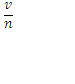 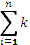 НМЦКрын=1/3(170427+171435+171837)=71703,00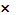 Цена контракта составляет  71 703 (семьдесят одна тысяча семьсот три) рубля 00 копеекДата подготовки обоснования НМЦК:  30 марта 2015гДата подготовки обоснования НМЦК:  30 марта 2015г